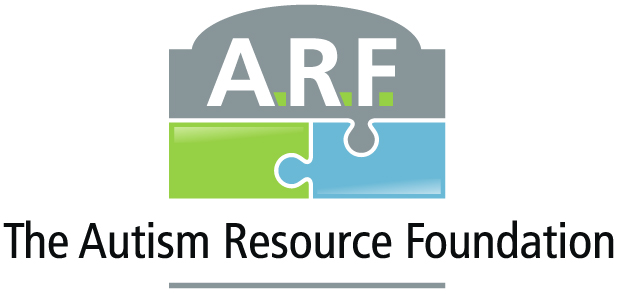 RESOURCES & INFORMATION: The Autism Resource Foundation, Inc “ARF”The Autism Resource Foundation – Autism awareness, advocacy and resources in North Alabama & the Tennessee Valley Region.Autism Society of Alabamahttps://www.autism-alabama.org/Making Connections – a support group for parents with children facing autismhttps://www.rocketcitymom.com/making-connections-autism-support/Applied Behavioral ConceptsOur Services (appliedbehavioralconcepts.net)The Riley CenterThe Riley Center – A Community of HopeAsperger Syndrome S. E. A. Beyond Tomorrow: Support, Educate, Advocate(10) Asperger Syndrome S.E.A. Beyond Tomorrow: Support, Educate, Advocate | FacebookAsperger Education ServicesContact Angela Collier, M. Ed., at aspergereducationservices@gmail.comTESTING CENTERS:  	***Standard wait time to be seen **6 months (can be longer); you can ask to be put on their 				waiting list and continue to follow up to get status every few months.Silver Linings Neurodevelopment (local)https://www.silverliningsclinic.com/Phone: 256-489-1583Address: 185 Chateau Dr SW Suite 102, Huntsville, AL 35801Hope Autism Clinic – *new location in Huntsville (2021), available for services; Illinois location Is for diagnosticshttps://www.theautismclinic.org/apply-for-services/ (Main website) https://www.theautismclinic.org/Toll Free: 866-5-ABA-HOPEMain Address – for diagnostic services: Hope Pavilion, 5220 S. Sixth Street, Suite 1700, Springfield, IL 62703Local Address: 5767 Cove Commons Drive SE, Brownsboro, AL 65741Vanderbilt Kennedy Center “TRIAD” out of Nashville, TN; nationally recognizedTRIAD stands for Treatment and Research Institute for Autism Spectrum Disordershttps://vkc.vumc.org/vkc/triad/home/Phone:  615-322-8240 Address:  110 Magnolia Cir, Nashville, TN 37203UAB “Sparks Center” out of Birmingham, AL; world renowned Medical CenterUniversity Alabama at Birmingham, Civitan Sparks ClinicPhone unavailable: must go to: https://www.uab.edu/civitansparks/appointments and fill out form then submit by email to:  sbohannon@pds.uab.edu or mail to:ATTN: Shannon BohannonCH 19; Suite 3071720 2nd Ave SouthBirmingham, AL 35294